07.12.2020r. poniedziałekTemat: Parki i ich rodzaje. Sprawdzanie odejmowania za pomocą dodawania.Obliczenia pieniężne.Dzień dobry!Proszę zapoznajcie się z poniższymi materiałami do dzisiejszego tematu i wykonajcie ćwiczenia.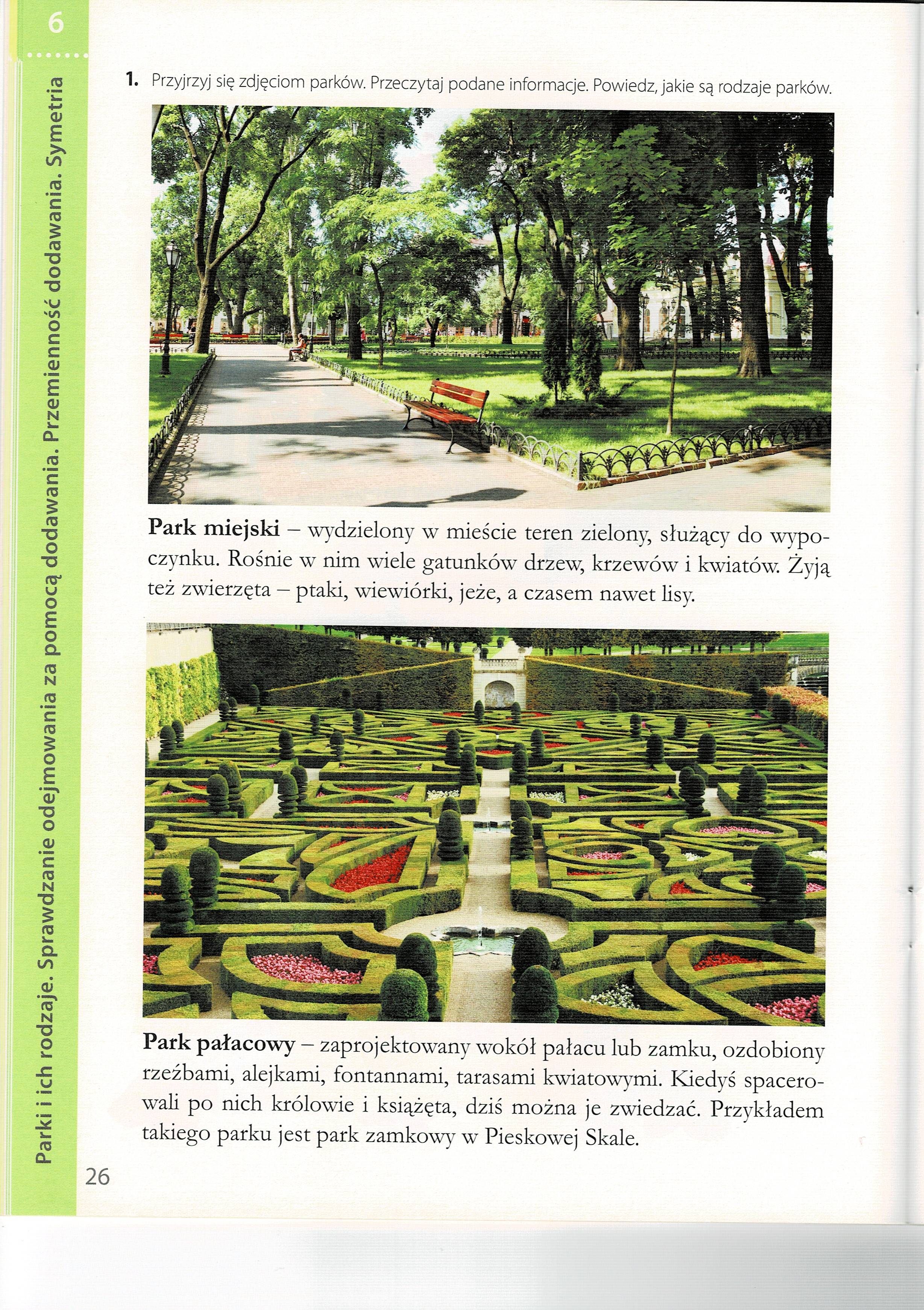 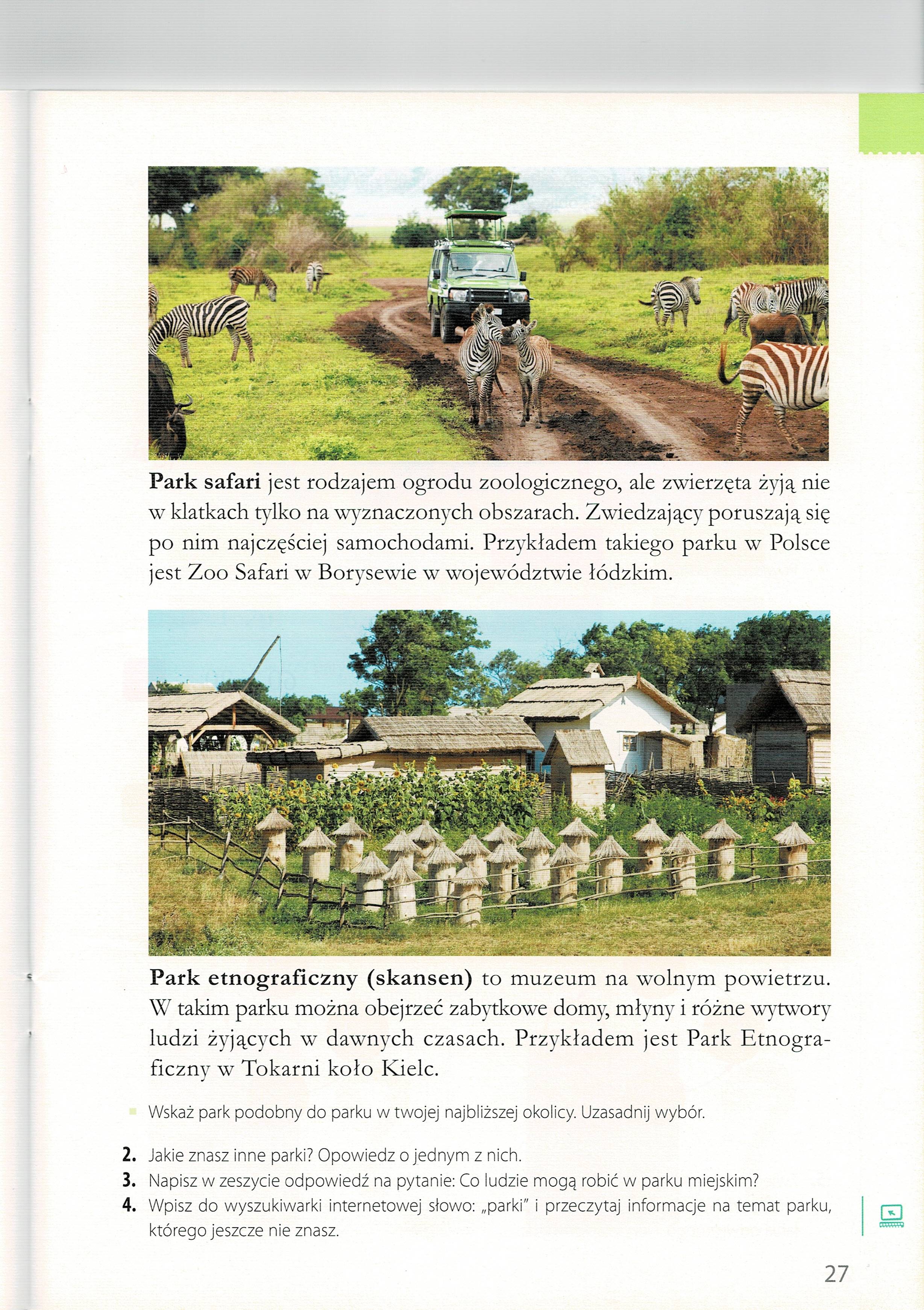 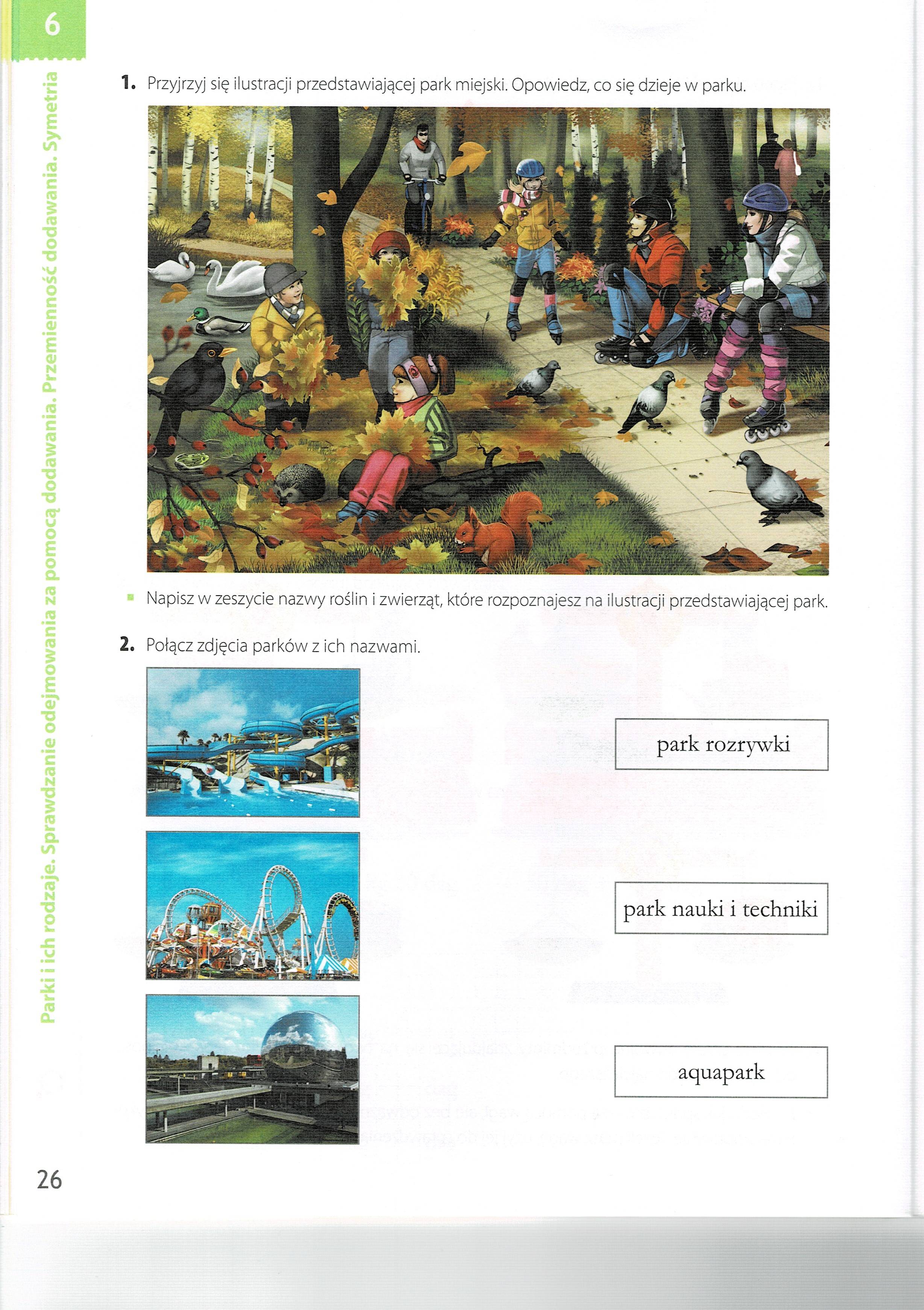 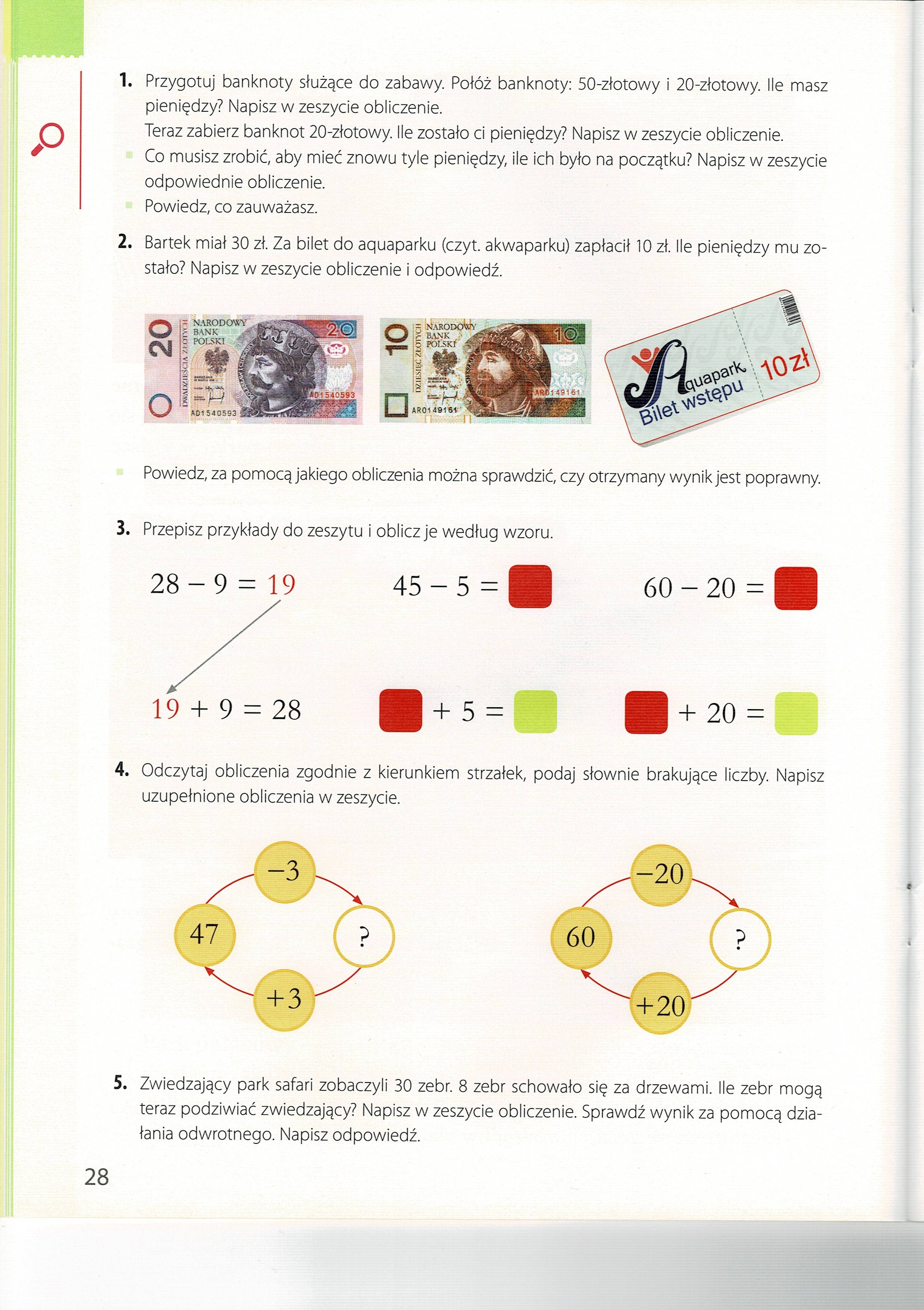 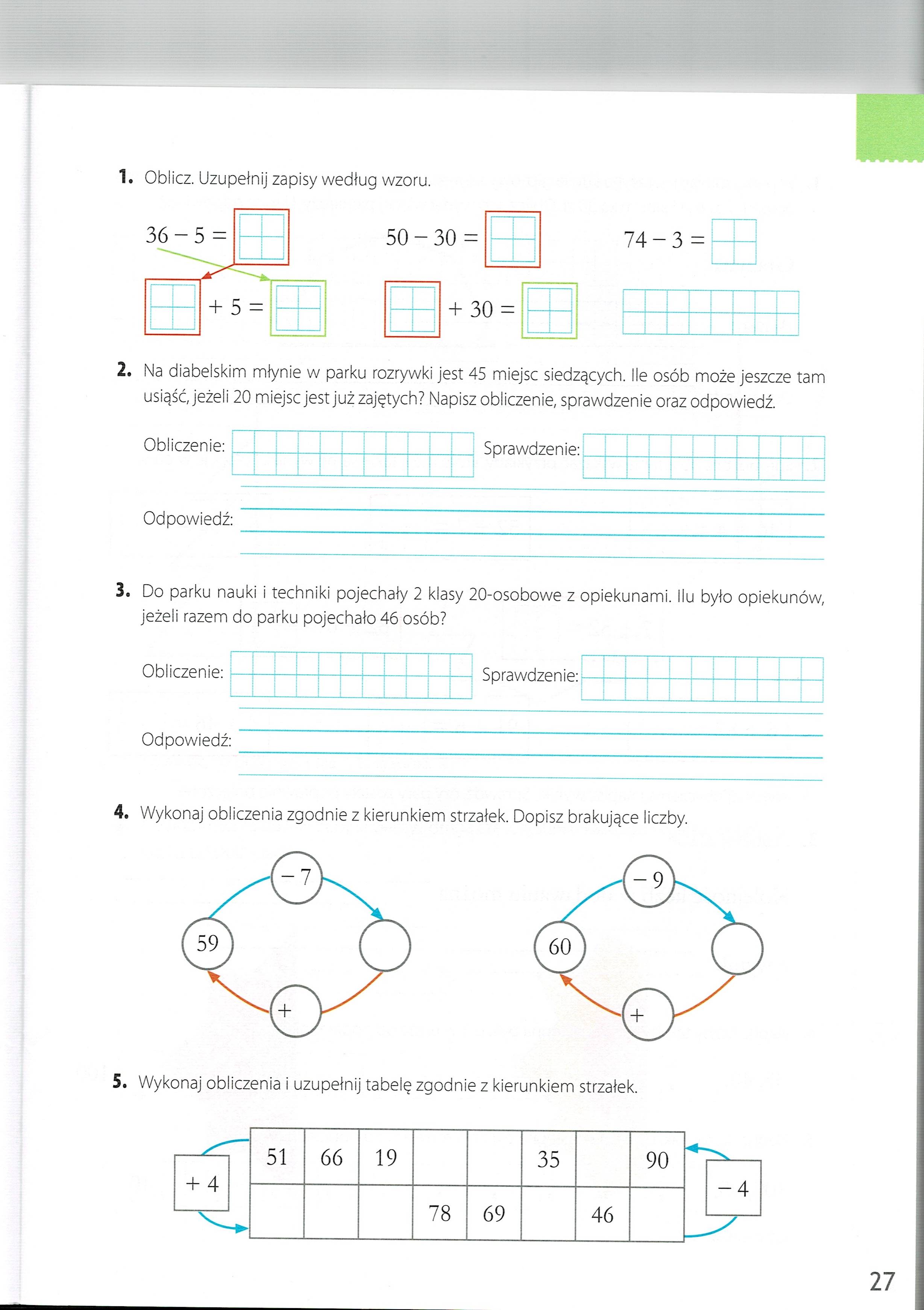 Dziękuję za pracę  !!!